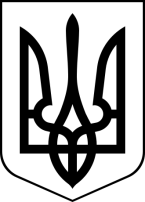 БРОСКІВСЬКИЙ ЗАКЛАД  ЗАГАЛЬНОЇ СЕРЕДНЬОЇ ОСВІТИСАФ'ЯНІВСЬКОЇ СІЛЬСЬКОЇ РАДИІЗМАЇЛЬСЬКОГО РАЙОНУ ОДЕСЬКОЇ ОБЛАСТІ                                                       НАКАЗ07.11.2022                                                                                             № 139/ОПро підсумки тижня української мови       Згідно річного плану роботи Бросківського закладу з 31.10 по 04.11 2022 року в школі проходив тиждень української мови присвячений вшануванню пам’яті  Г. Сковороди з нагоди його 300-річчя. Методичним об’єднанням вчителів – словесників був розроблений план заходів.Учні познайомились з творчістю українського філософа, переглянувши віртуальні екскурсії «Дорогами Г. Сковороди», відео «Обличчя української історії. Григорій Сковорода»Цікавою була виставка учнівських робіт «Г. Сковорода і сьогодення» Знайшли для себе крилатий вислів, який би міг стати девізом їхнього класу учні  5-А класу, 6-А, 6-Б, 7-А, 10 класу.Члени драматичного гуртка під керівництвом Клопот С.Б. створили відеоролик, в якому виразно читають байки та ліричні твори Г.Сковороди. Учні 9 класів позмагались у знанні віршів та афоризмів.Учні 8-Б класу створили відео-презентацію, присвячену українській писемності і мові.Вчителі - предметники провели на уроках української мови вікторини, квести, мовні ігри для знавців української мови.Учні нашої школи, а саме: Котович М.(6-а), Арпентьєва Д.(7-Б), Шарбан (8а), Алексєєва Д., Кириченко А. (9-б) взяли участь в районному етапі конкурсу імені Т. Шевченка.Бібліотекар Руснак Л.О. підготувала виставку творів Г. Сковороди та виставку, присвячену рідній мові «Тернистий шлях до визнання»І хоч тиждень закінчився, але мудрість Г. Сковороди завжди з нами. Переможців та активних учасників під час проведення  Тижня нагороджено грамотами.Виходячи з вищезазначеного,Н А К А З У Ю:1. Вважати проведення Тижня української мови на задовільному  рівні.2. Відзначити належну роботу в організації підготовки та проведення тижня української мови вчителів української мови та літератури – КЛОПОТ С.Б., ФІЛІПОВІЙ  Н.В.3. Заступнику директора з навчально-виховної роботи ЛЕПСЬКІЙ Н.І.:3.1.Продовжити контроль за підготовкою й проведенням предметних тижнів.3.2. Висвітлити проведені заходи на сайті школи4. Контроль за виконанням даного наказу покласти на заступника директора з навчально-виховної роботи Лепську Н.І.Директор                                                                  Алла ВОДЗЯНОВСЬКАЗ наказом ознайомлені:Лепська Н. І.Клопот С. Б.Філіпова Н. В.ПЛАН ЗАХОДІВ1. Віртуальна екскурсія «Дорогами Г. Сковороди»2. Виставка «Г. Сковорода і сьогодення» (Афоризм Г. Сковороди – девіз нашого класу. Конкурс на найкраще оформлення крилатого вислову)3. Конкурс на кращого читця творів українського філософа (байки, поезії, афоризми)4. Вікторина «Знавці рідної мови»5. Тематична експозиція «Григорій Сковорода – видатний український філософ».6. Підведення підсумків тижня.